ЧЕРКАСЬКА МІСЬКА РАДА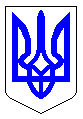 ЧЕРКАСЬКА МІСЬКА РАДАВИКОНАВЧИЙ КОМІТЕТРІШЕННЯВід 26.03.2019 № 348Про внесення змін до рішеннявиконкому від 11.03.2019 № 280«Про  тимчасове перенесення зупинки громадського транспорту «Вул. Університетська»Відповідно до статті 30 Закону України «Про місцеве самоврядування в Україні», статей 6, 9, 52  Закону України «Про дорожній рух», з метою забезпечення належних умов виконання робіт з капітального ремонту бульвару Шевченка та облаштування заїзної кишені для міського пасажирського транспорту на зупинці «Вул. Університетська», враховуючи звернення директора приватного підприємства «Черкаси-Інтерстрой» Халая В.С.                       (вх. № 5660-01-18 від 14.03.2019), виконком міської ради ВИРІШИВ:1. Внести зміни до рішення виконкому від 11.03.2019 № 280 «Про тимчасове перенесення зупинки громадського транспорту «Вул. Університетська» а саме, - у пункті 1 рішення дату 01.04.2019 замінити на 01.05.2019.2. Оприлюднити це рішення в засобах масової інформації.3. Контроль за виконанням рішення покласти на заступника директора департаменту житлово-комунального комплексу Панченка Ю.В.Міський голова                                                                                   А.В. Бондаренкоміського голови з питаньдіяльності виконавчих органів ради                                                   С.А. Овчаренко 